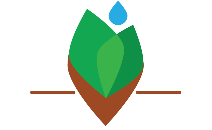 AGRONOMSKA ŠKOLA ZAGREB, GJURE PREJCA 2, Zagreb 10040KLASA: 007-04/24-01/09URBROJ: 251-104-01-24-1Zagreb, 29. svibnja 2024. godineČlanovima Školskog odbora- svimaPredmet: Poziv na 39. sjednicu Školskog odbora- dostavlja seSjednica Školskog odbora održati će se  03. lipnja 2024. godine u 17,30 sati u  prostorijama Agronomske škole Zagreb sa sljedećimSadržajem rada:Verifikacija sadržajaDavanje suglasnosti za sklapanje ugovora o radu na neodređeno za radno mjesto – strukovni učitelj/ica.Odluka o izmjenama i dopunama StatutaRazličitoMolimo Vas da se odazovete pozivu.Predsjednica Školskog odbora:Željka Tolić, dipl. ing.